ОСТОРОЖНО СКУТЕР! (ПАМЯТКА ДЛЯ ДЕТЕЙ И ВЗРОСЛЫХ)Управлять мопедом, скутером разрешается лицам не моложе 16 лет. Велосипеды, мопеды, скутеры должны двигаться только по крайней правой полосе в один ряд возможно правееДопускается движение по обочине, если это не создает помех пешеходам.Ездить на мопеде, скутере следует только в специальной экипировке. Необходимым минимумом является шлем (за его отсутствие с 1 июля 2008 года полагается штраф 1000 рублей). Поездки на мопеде, скутере потребуют от скутериста собранности, внимательности, быстроты реакции, хорошей координации движений. Если подросток «неуклюжий», неловкий, то выезд на дорогу ему противопоказанЕздить на скутере безопаснее по сухим дорогам. Даже небольшой дождь – это повод отложить поездку. На мокрой дороге скутер начинает скользить, становится неуправляемым.Железнодорожные рельсы переезжать нужно под прямым углом на скорости 5-10 км/ч.Двигаясь по проезжей части за другим транспортным средством, надо соблюдать дистанцию 10-15 м: это позволит не пропустить препятствие (например, открытый люк) и избежать экстренного торможения.При торможении на скутере следует использовать и задний, и передний тормоз. Иначе возможны занос и переворот через руль или заваливание скутера набок.В багажнике скутера должна быть аптечка, документы на скутер, а при себе – документы, удостоверяющие личность, и медицинский полис.Не следует в первый день покупки сразу же выезжать на дорогу. Необходимо приспособиться к скутеру: научиться держать равновесие, чувствовать скорость. Новый скутер нуждается в обкатке: первую тысячу километров предписывается ездить на небольшой скорости – примерно 30-40 км/час.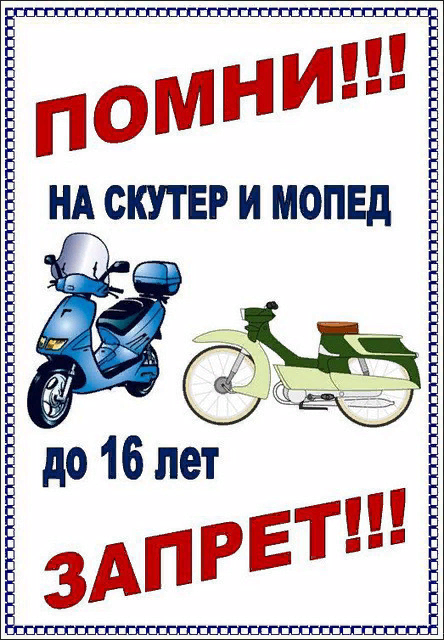 